ИНФОРМАЦИЯо проведении муниципального тура Олимпиады школьниковпо основам право​славной культуры в 2015-2016 учебном году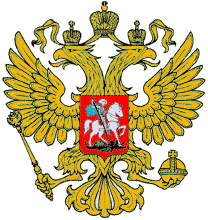 Российская ФедерацияМуниципальное бюджетное общеобразовательное учреждение средняя общеобразовательная школа № 22 г. СтаврополяВорошилова пр., д.8, г. Ставрополь, 355040, Ставропольский край
Тел. факс (8652) 72-04-05, 72-04-09.
E-mail: sch22@stavedu.ruОКПО 22091492 ОГРН 1022601955705ИНН 2635022385 КПП 263501001Информация об олимпиаде по ОРКСЭ№НаименованиеобразовательногоучрежденияКол-во участниковКол-вопри​зеровКол-во побе​дителейМуниципальное бюджетное общеобразовательное учреждение средняя общеобразовательная школа №22 г. Ставрополя2511425